Firmware-Update ermöglicht ab sofort HDR10+ für ältere Panasonic TVsPRESSEINFORMATION
Juli 2019Diesen Pressetext und die Pressefotos (downloadfähig mit 300 dpi) finden Sie im Internet unter www.panasonic.com/ch/de/
corporate/presse.htmlRotkreuz, Juli 2019 – Panasonic kündigt ein Firmware-Update an, das HDR10+ für zahlreiche TV-Modelle aus dem Jahr 2017 bereitstellt. HDR10+ optimiert durch dynamisches Tonemapping die Darstellung jeder einzelnen Szene und erzeugt leuchtende Bilder in beispielloser Qualität. Die verbesserten visuellen Erlebnisse ermöglichen es den Zuschauern, die Bilder so wahrzunehmen, wie es Regisseure und Filmemacher bei der Produktion beabsichtigt haben. 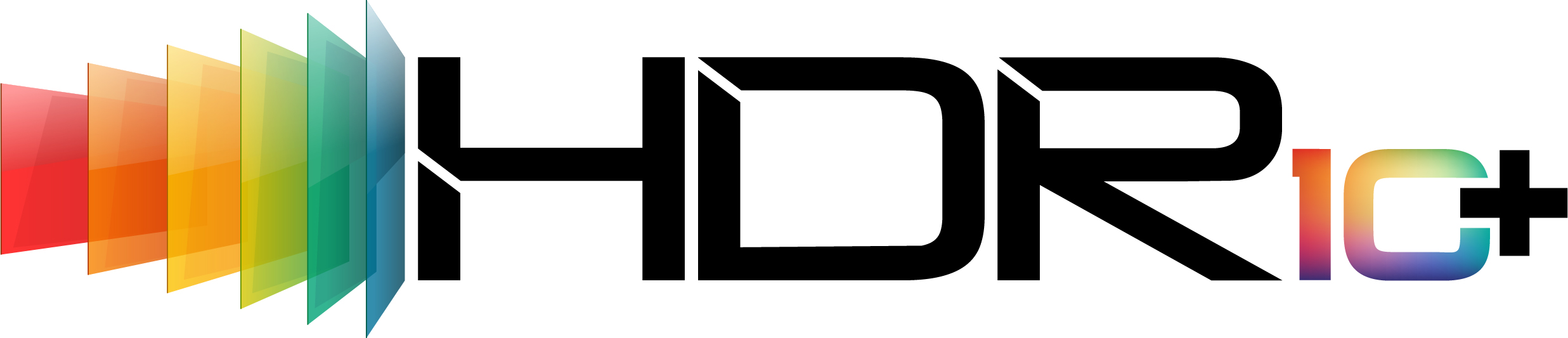 Das Firmware-Update ist ab 30. Juli 2019 über den Network Download am TV-Gerät  (System Menu / Software Update) für folgende Modelle verfügbar: LCD-TV				OLED-TVTX-43EXW754			TX-55EZC954			TX-50EXW784			TX-65EZC954TX-50EXF787			TX-65EZC1004TX-50EXN788			TX-77EZC1004TX-50EXT786TX-50EXX789TX-58EXW784TX-58EXF787TX-58EXN788TX-58EXT786TX-58EXX789TX-65EXW784TX-65EXF787TX-65EXN788TX-65EXT786TX-65EXX789TX-75EXW784Über Panasonic:Die Panasonic Corporation gehört zu den weltweit führenden Unternehmen in der Entwicklung und Produktion elektronischer Technologien und Lösungen für Kunden in den Geschäftsfeldern Consumer Electronics, Housing, Automotive und B2B Business. Im Jahr 2018 feierte der Konzern sein hundertjähriges Bestehen. Weltweit expandierend unterhält Panasonic inzwischen 582 Tochtergesellschaften und 87 Unternehmens-
beteiligungen. Im abgelaufenen Geschäftsjahr (Ende 31. März 2019) erzielte das Unternehmen einen konsolidierten Netto-Umsatz von 62,52 Milliarden EUR. Panasonic hat den Anspruch, durch Innovationen über die Grenzen der einzelnen Geschäftsfelder hinweg Mehrwerte für den Alltag und die Umwelt seiner Kunden zu schaffen. Weitere Informationen über das Unternehmen sowie die Marke Panasonic finden Sie unter www.panasonic.com/global/home.html und www.experience.panasonic.ch/.
Weitere Informationen:Panasonic Schweiz
Eine Division der Panasonic Marketing Europe GmbH 
Grundstrasse 12
6343 Rotkreuz

Ansprechpartner für Presseanfragen:
Stephanie Meile
Tel.: 041 203 20 20
E-Mail: panasonic.ch@eu.panasonic.com